.Start dancing on lyricsS1: STOMP, SWIVEL HEELS, STOMP, SWIVEL HEELS, SIDE SHUFFLE, ROCK, RECOVERS2: 1/4 TURN, 1/4 TURN, CROSS SHUFFLE, ROCK, RECOVER, 1/4 TURN SAILORS3: KICK STEP TOUCH, KICK STEP TOUCH, SAILOR STEP, 1/2 UNWINDS4: 1/2 TURN SHUFFLE, 1/2 TURN SHUFFLE, STEP HALF TURN, FULL TURN SHUFFLE(Option: On counts 1&2, 3&4 you can shuffle forward down line of dance (3:00)Contact: harry.towle3@yahoo.comLast Update – 15th April 2015Stompin' It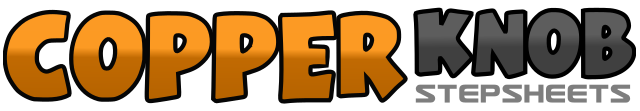 .......Count:32Wall:4Level:Intermediate.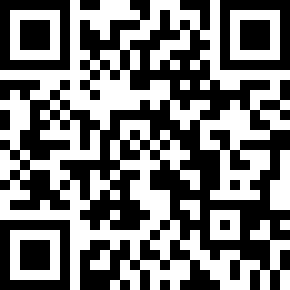 Choreographer:Harry P. Towle III - April 2015Harry P. Towle III - April 2015Harry P. Towle III - April 2015Harry P. Towle III - April 2015Harry P. Towle III - April 2015.Music:Crushin' It - Brad PaisleyCrushin' It - Brad PaisleyCrushin' It - Brad PaisleyCrushin' It - Brad PaisleyCrushin' It - Brad Paisley........1Stomp right foot (keep weight evenly distributed on both feet)&2(On the balls of both feet) Swivel heels out then in3Stomp left foot (keep weight evenly distributed on both feet)&4(On the balls of both feet) Swivel heels out then in5&6Side shuffle to the right (right, left, right)7-8Rock back on left, recover to right1Step to the left with a 1/4 turn to the right (3:00)21/4 Turn to the right stepping on right (6:00)3&4Cross shuffle right (left over right) (left, right, left)5-6Rock to the right stepping on right, recover to left7&8Right sailor step with a 1/4 turn to the right (9:00)1&2Kick left forward, step left together, touch right to the side3&4Kick right forward, step right together, touch left to the side5&6Left sailor step7-8Touch right toe behind left, turn 1/2 turn to the right (weight to right) (3:00)1&21/2 Turn shuffle forward (3:00)3&41/2 Turn shuffle forward (3:00)5-6Step forward left, 1/2 turn to right (weight to right) (9:00)7&8Full turn shuffle down line of dance (9:00)